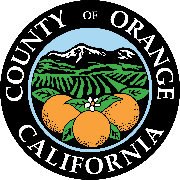 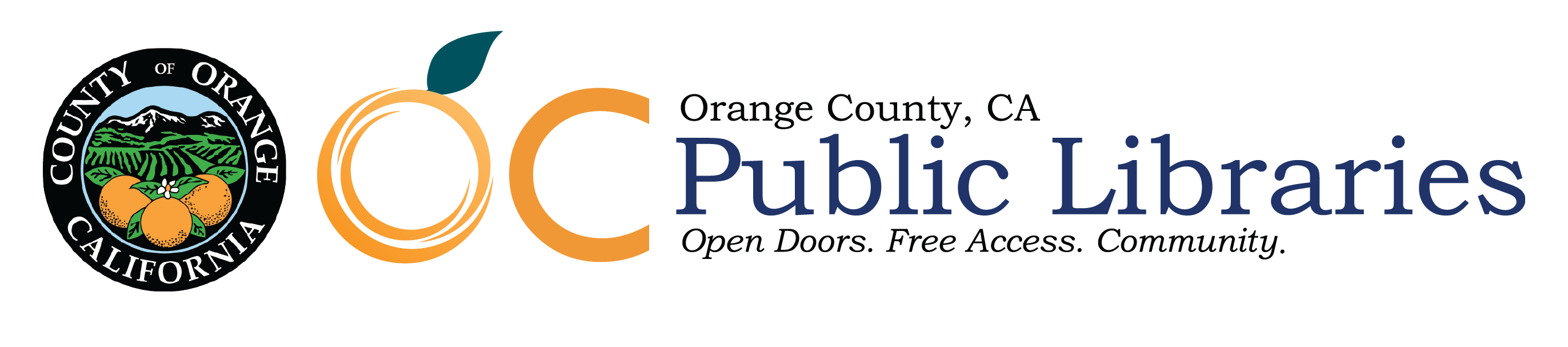 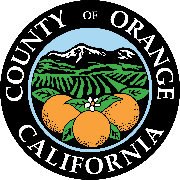 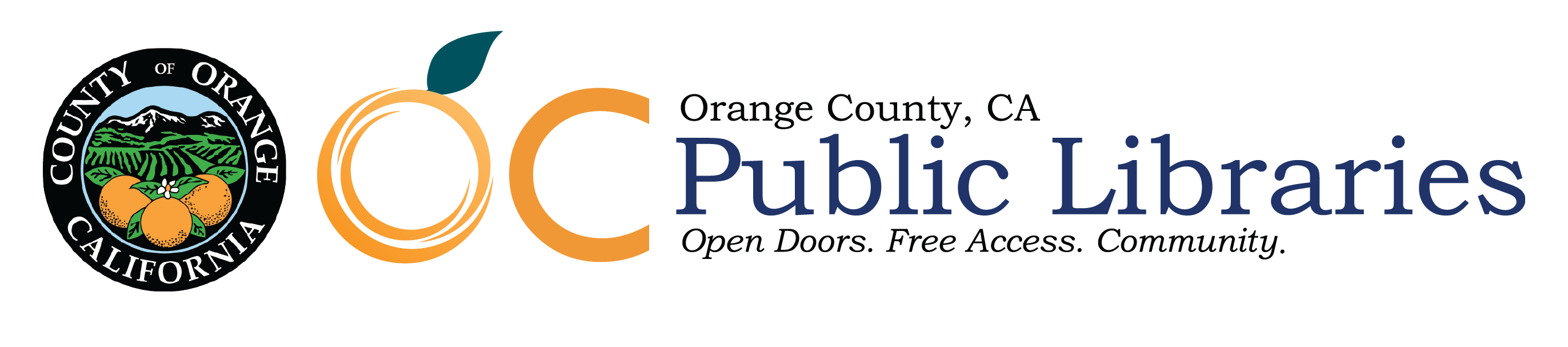 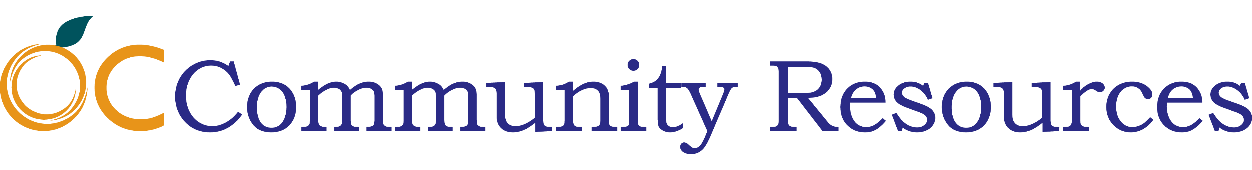 OC Public LibrariesLibrary Advisory Board MeetingThursday, October 24, 2019 4:00 - 5:00 p.m.OC Public Library Headquarters2nd Floor Conference Room Yosemite1501 E. Saint Andrew Place Santa Ana, CA 92705AGENDACall to Order. Pledge of Allegiance. Announcements.Approval of MinutesA. Minutes of May 16, 2019 Library Advisory Board Meeting.   III.   Public CommentsAt this time, members of the public may address the Library Advisory Board regarding any items within the subject matter jurisdiction of the Library Advisory Board provided that NO action may be taken on off-agenda items unless authorized by law.  Comments shall be limited to three minutes per person and twenty minutes for all comments, unless different time limits are set by the Chairman, subject to the approval of the Library Advisory Board.    IV.  Chair Comments     V.   New BusinessOC Public Libraries’ Collection Development StrategyStrategic Visioning Ad Hoc Subcommittee UpdateLiterary Orange Planning and Update    VI.    Board CommentsAt this time, members of the Library Advisory Board may comment on agenda or non-agenda matters and ask questions of, or give directions to, staff, provided that NO action may be taken on off-agenda items unless authorized by law. Comments shall be limited to three minutes per member; items requiring longer discussion may be agendized for the next meeting.VII. Adjournment  